Муниципальное бюджетное общеобразовательное учреждение "Средняя школа с. Рязаново муниципального образования "Мелекесский район" Ульяновской области"ПОРТФОЛИОучителя физики МБОУ «Средняя школа с. Рязаново» Сениной Натальи Геннадиевнас. Рязаново, 2019Общие сведенияФИО: Сенина Наталья ГеннадиевнаДата рождения: 23.05.1968Занимаемая должность: учитель физики, математики и информатикиОбразование: высшее, Ульяновский ордена "Знак Почёта" государственный педагогический университет им. И.Н.Ульянова, 1996.Стаж работы:Общий – 24 г.Педагогический – 21 г. В данной школе – 18 л.Дата последней аттестации: 26.02.2014 г.Разряд, категория: высшая квалификационная категория.Классное руководство: 9 классЗаведование кабинетом: заведование кабинетом физикиВнеклассная работа по предмету: внеурочная деятельность в 9 классе «Практикум по решению математических задач»Тема самообразования: «Формирование универсальных учебных действий на уроках физики»Повышение квалификации (курсы и дата их прохождения;  другие формы обучения):Преподавание предмета «Физика» в современных условиях реализации ФГОС, 2017 г., АНО ВО «МИСАО», 108 ч.Методика обучения информатике в основной и средних школах в рамках реализации ФГОС, 2018 г., МЦДО ООО «Бакалавр-Магистр», 108 ч.«Методика обучения математике в основной и средней школе в условиях реализации ФГОС ОО», 2018 г., МЦДО ООО «Бакалавр-Магистр», 108 ч.Преподавание астрономии в условиях введения ФГОС СОО, 2018 г., ООО «Корпорация «Российский учебник», 72 ч.Награды, поощрения, званияПочетная грамота Министерства образования Ульяновской области за внедрение в образовательный и воспитательный процессы новых технологий, форм и методов обучения, обеспечение единства обучения и воспитания, формирование культурного и нравственного развития личности, 2012 г.Грамота Управления образования администрации МО «Мелекесский район» за заслуги в профессиональной деятельности, многолетний добросовестный труд в сфере образования и в связи с профессиональным праздником – Днем учителя, 2017 г. Благодарственное письмо от Мелекесского местного отделения «Единой России» за большой личный вклад в практическую подготовку учащихся и в связи с 120-летием школы, 2017 г.Грамота МКОУ «Средняя школа с. Рязаново» за качественную подготовку выпускников и высокие результаты в государственной итоговой аттестации по физике», 2017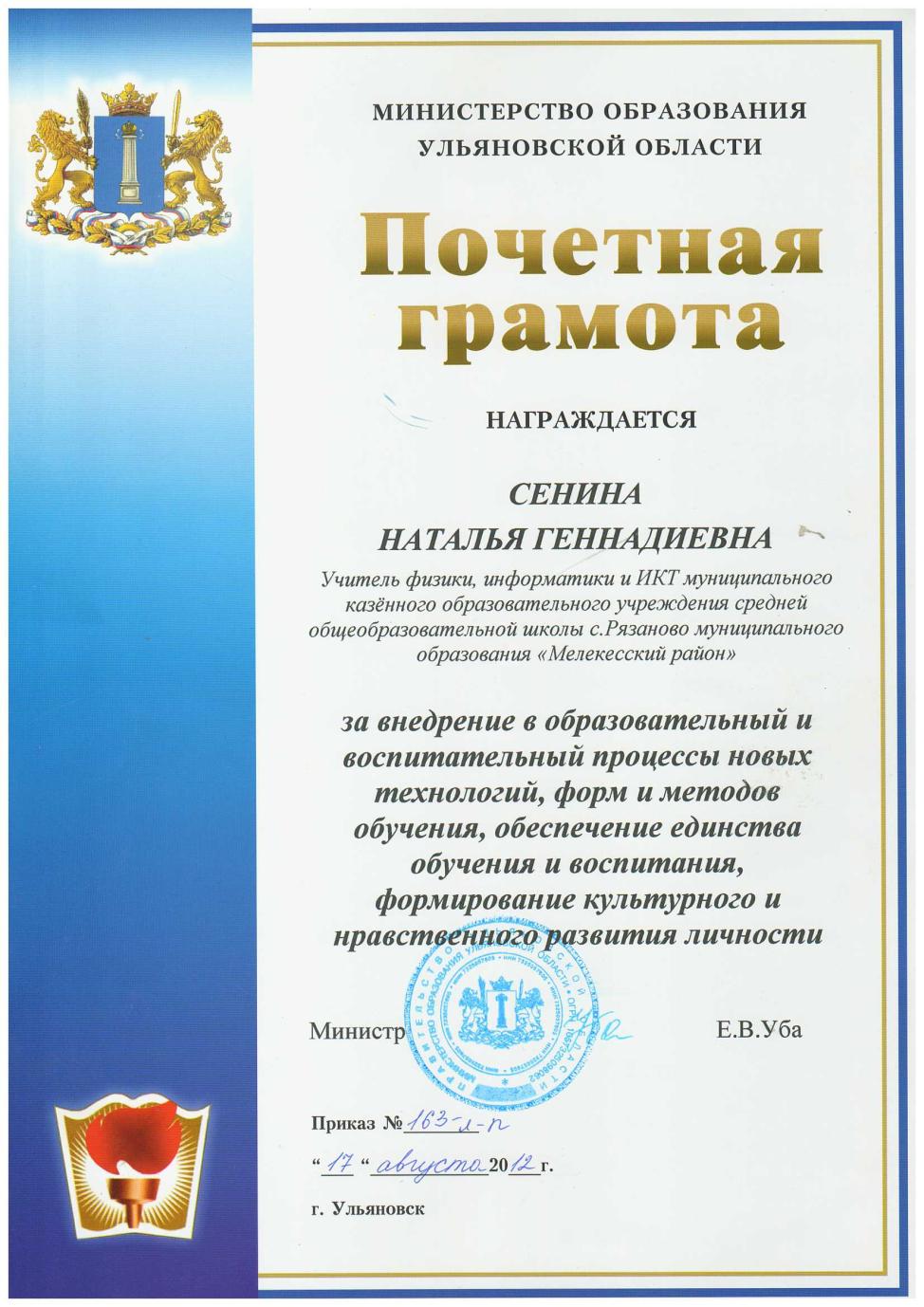 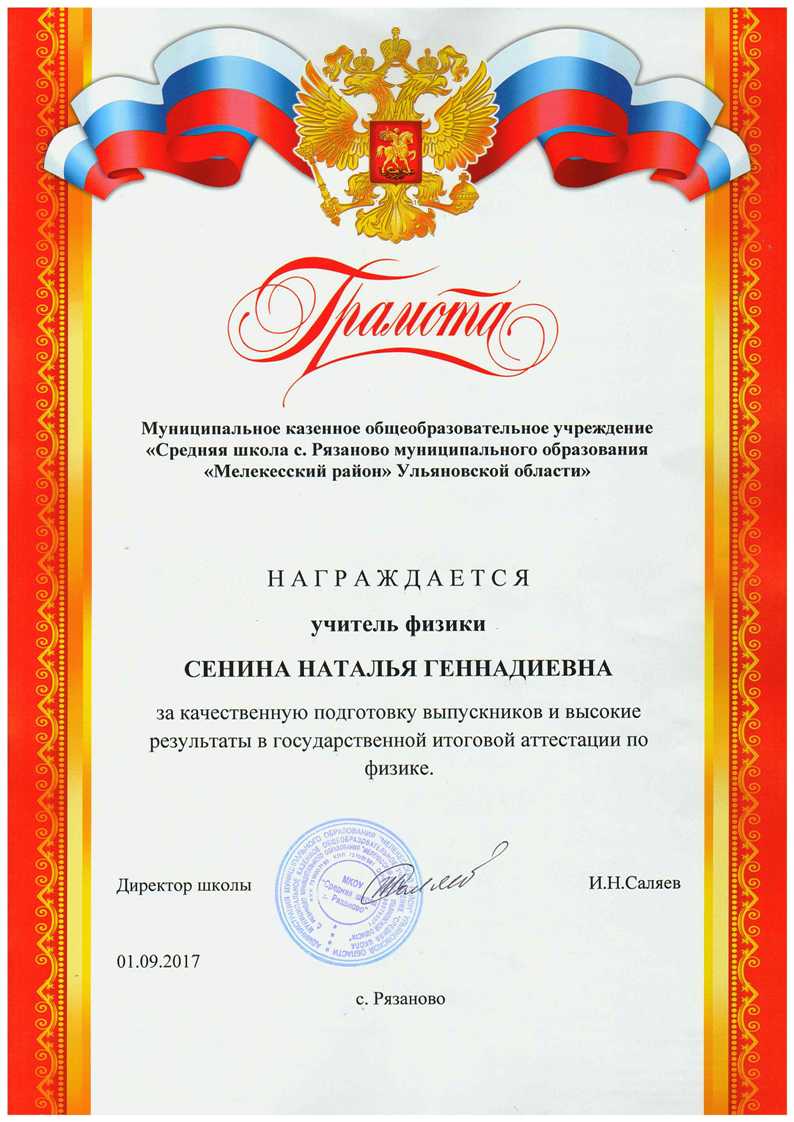 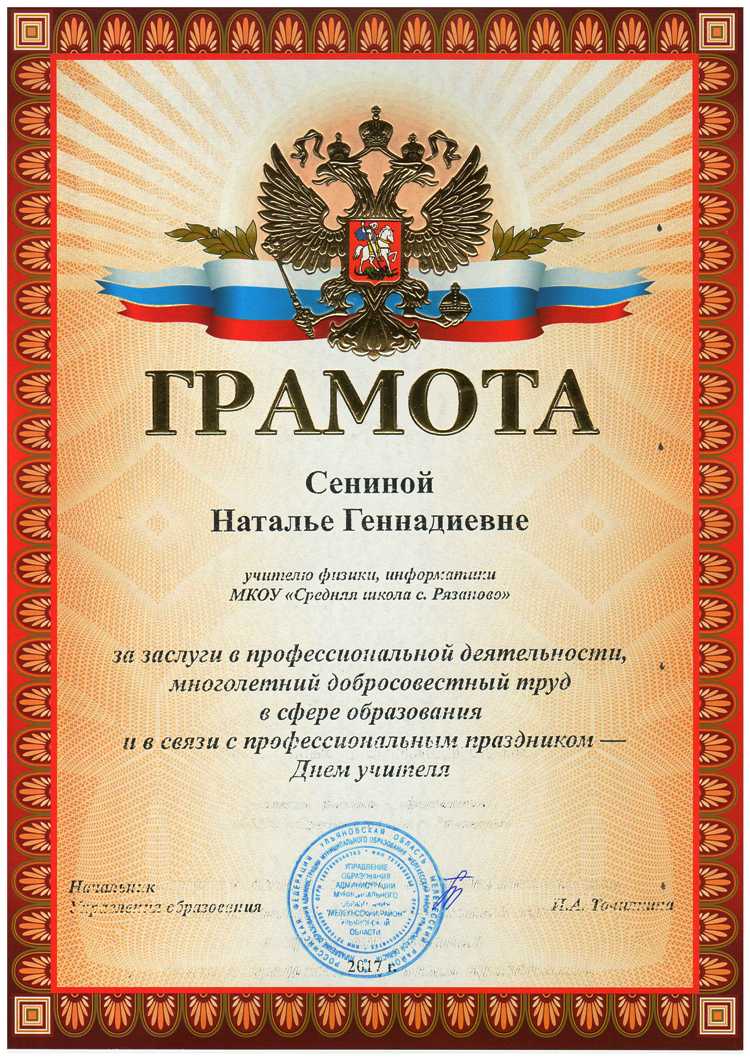 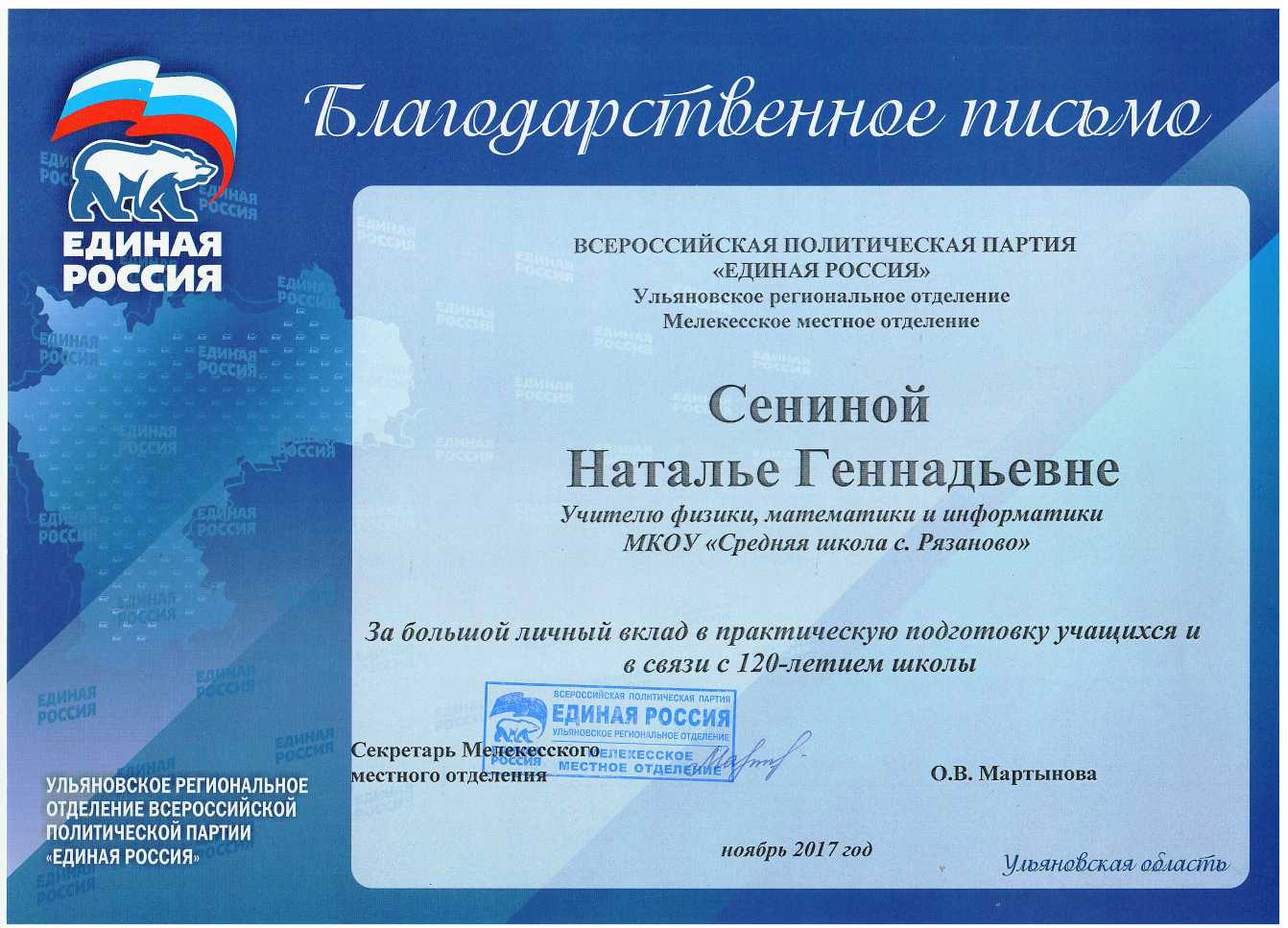 РезультатыпедагогическойдеятельностиРезультаты освоения обучающимися 9 класса образовательных программ (классное руководство):Успеваемости учащихся 9 класса по годам обученияРейтинг качества по предметам по классу (в сравнении с предыдущим учебным периодом)Не изменилось качество знаний учащихся 9 класса по алгебре, геометрии, физике, химии, физкультуре и истории. Повысилось качество знаний по русскому языку, биологии, географии. Понизилось качество знаний по литературе, информатике, ОБЖ, обществознанию и английскому языку. Результаты освоения обучающимися образовательных программ по физике (учитель-предметник):Отчет учителя-предметника по физикеСравнительный анализ успеваемости по физике:Результаты итоговой аттестации в 9 классахв сравнении с предыдущими годами (за 5 лет)Результаты итоговой аттестации в 11 классахв сравнении с предыдущими годами (за 5 лет)Показателем работы являются медали «За особые успехи в учении» выпускниковРабота с одаренными детьмиСписок одаренных учащихся по физике 2018-2019 уч.г.7 класс  Быков Павел ЕвгеньевичФилиппов Алексей Васильевич8 классЛатыпова Алина РуслановнаХамидуллова Алсу РафаиловнаЧешева Анастасия Викторовна9 классАнтонов Максим ВикторовичГилев Алексей СергеевичМулгачев Данила РодионовичСеменова Анастасия Викторовна10 класс Андреев Глеб ОлеговичМиндиярова Рината Ринатовна11 классЗорин Антон СергеевичПономарёв Артем ДенисовичЦиклограмма мероприятий по выполнению программы «Одаренные дети» по физикеИндивидуальный план работы учителя физики Сениной Н.Г.с детьми, имеющими повышенную мотивацию к обучению предметаРезультаты урочной и внеурочной деятельности обучающихся в олимпиадах, конкурсах и т.д.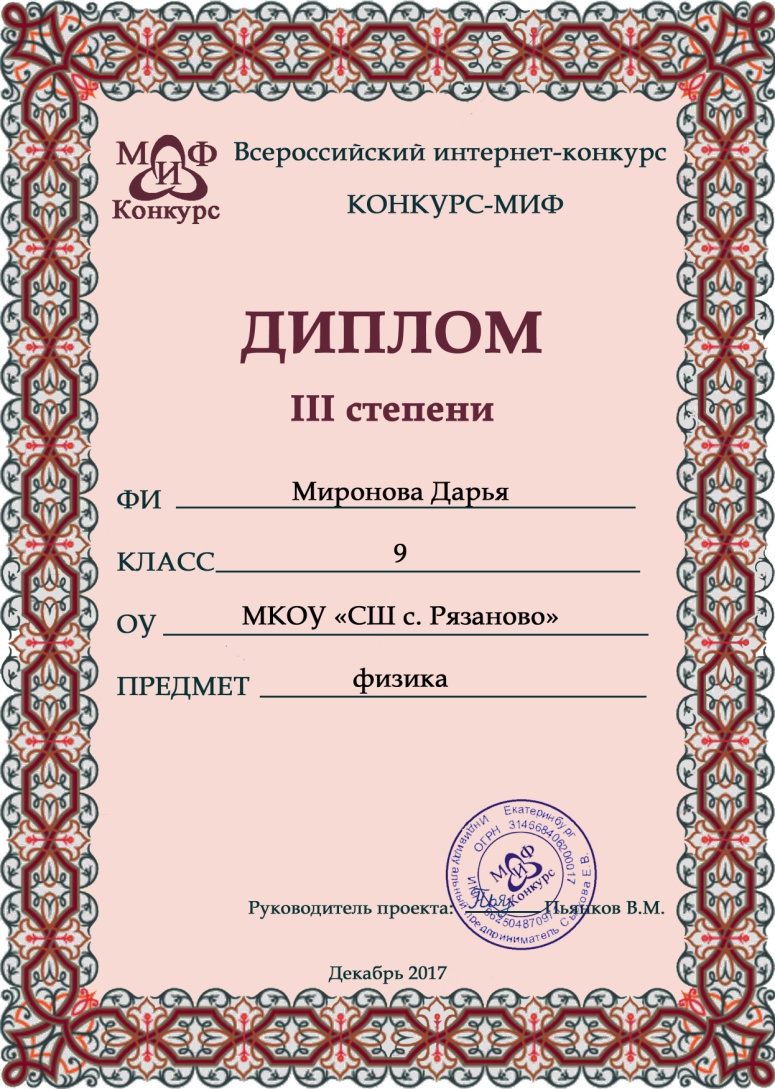 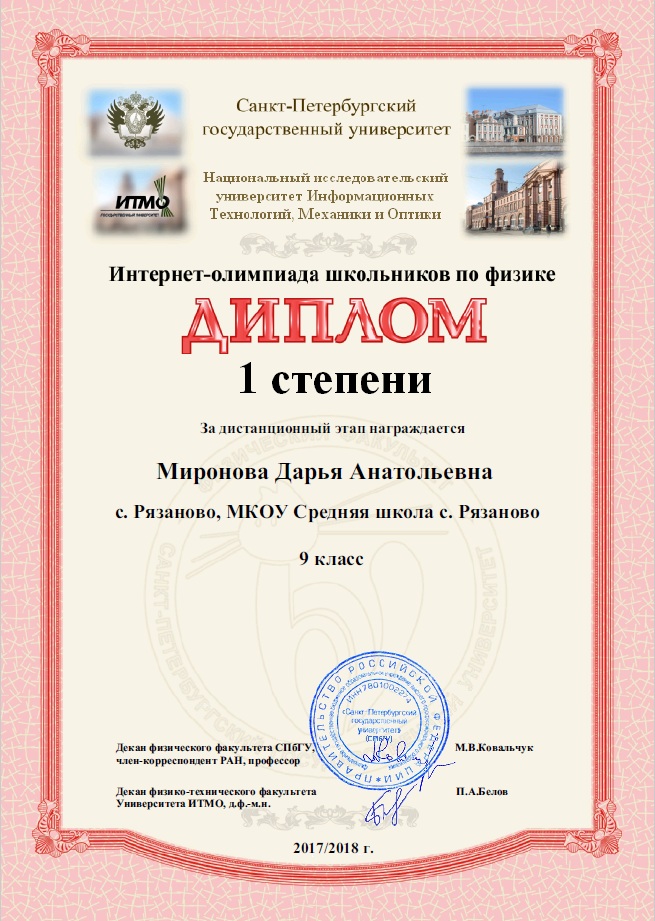 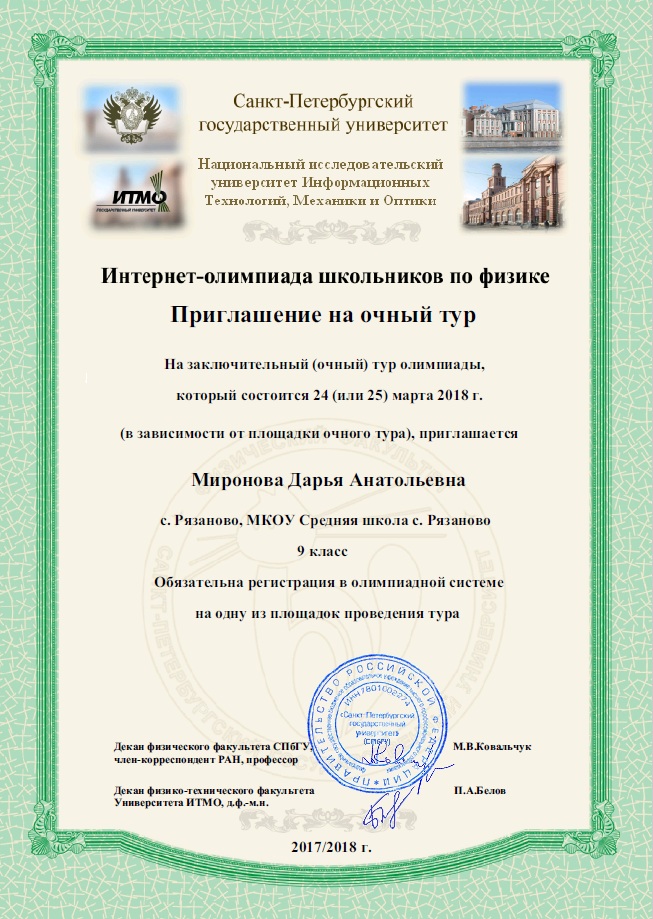 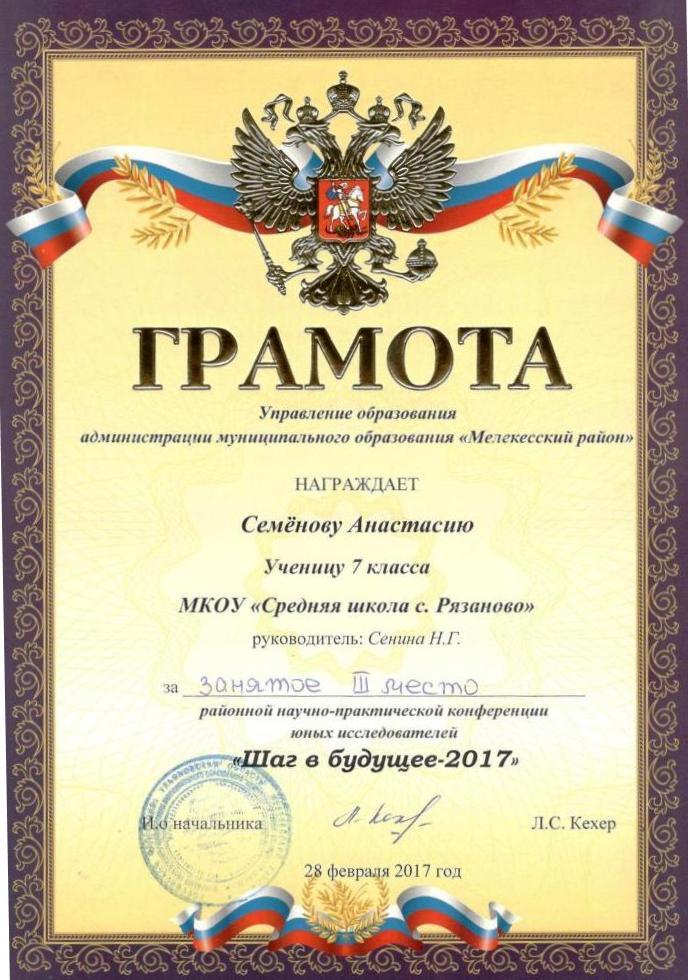 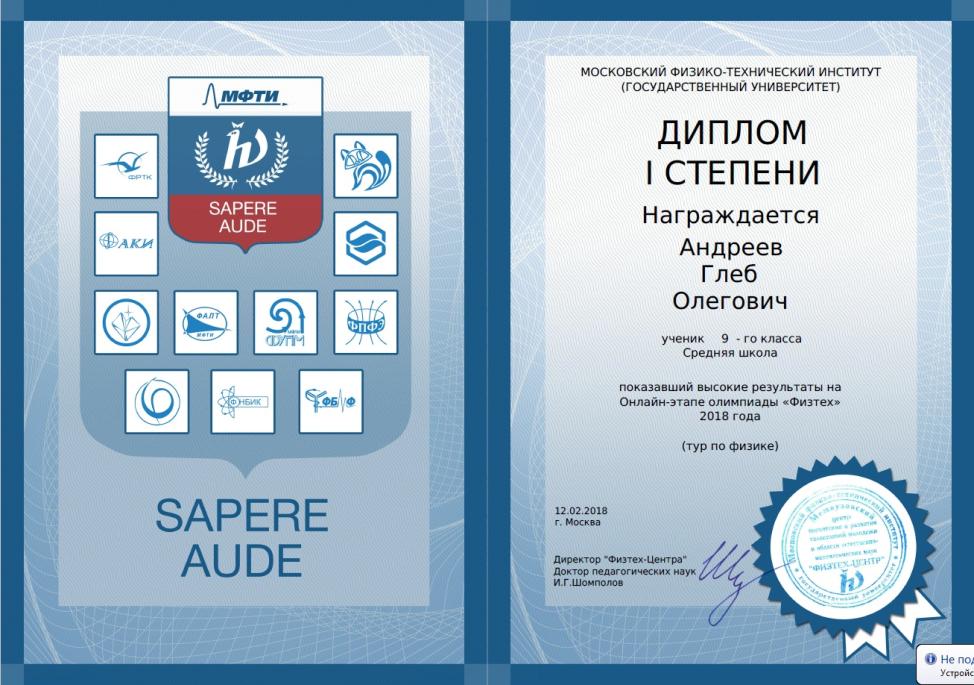 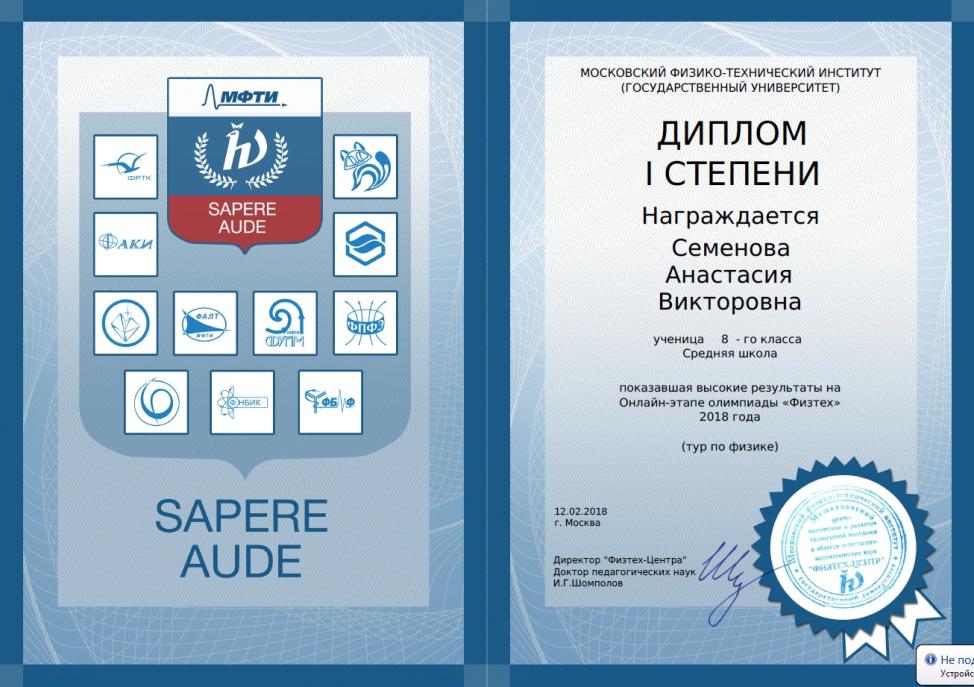 Научно-методическая деятельностьСамоанализ деятельности за 2017-2018 учебный годОдна из приоритетных задач школы в настоящее время - «научить детей учиться», вооружить их обобщенными способами учебной деятельности. Эти задачи отражены и в Федеральном государственном стандарте (ФГОС), который ориентирован не столько на достижение предметных образовательных результатов (хотя это тоже предполагается), сколько на формирование личности учащихся, овладение ими универсальными способами учебной деятельности, обеспечивающими успешность в познавательной деятельности на всех этапах дальнейшего образования.В течение 2017-2018 учебного года я работала над темой моего самообразования: «Формирование универсальных учебных действий на уроках физики».Она тесно согласуется с методической проблемой школы«Современные подходы к организации образовательного процесса в условиях реализации ФГОС» Работа была направлена на решение следующих задач:Обеспечение высокого методического уровня проведения всех видов занятий при использовании инновационных технологий.Повышение качества образования за счет индивидуальной работы со низкомотивированными учащимися.Вовлечение высокомотивированных учащихся в учебно-исследовательскую деятельность.Преподавание физики, в силу особенностей самого предмета, представляет собой благоприятную сферу для применения  различных методов, способов, учебно-методическихсредствформирования универсальных учебных действий школьников.  Именно поэтому я на своих уроках применяла деятельностный подход, исследовательские методы, проектную деятельность,здоровьесберегающие технологии. Эффективным методомформирования УУД на уроках физики является применение обобщенных планов изучения общенаучных понятий. Обобщенные планы представляют собой систему вопросов в определенной логической последовательности, ориентированные на выделение главного, существенного в классе объектов, отражаемых в сознании с помощью данного понятия. Использование обобщенных  планов изучения при организации самостоятельной работы с учебником, дополнительной литературой, с информацией, получаемой из сети Интернет, позволило мне формировать у учащихся операции анализа, синтеза, абстрагирования, обобщения. Научно-практическая работа была направлена на подготовку и проведение открытого урока по физике в соответствии с методической темой. В рамках муниципального семинара «Универсальные учебные действия в условиях ФГОС» в МКОУ «Средняя школа с.Рязаново» 28.02.2018 дала на район открытый урок физики в 7 классе «Звук. источники звука». На уроке использовала обобщенный план изучения физической величины. В течение учебного года мною были разработаны электронные презентации по физике на разнообразные темы.  Свои разработки презентаций и открытых уроков я размещала на своем сайте.Накопление материала в «Портфолио учителя» продолжалось в течение учебного года.В течение учебного года мною широко использовались изучение методической, педагогической, предметной литературы;посещение открытых уроков коллег; организацию предметной недели; участие в работе заседаний  районного методического объединения учителей физики;курсы повышения квалификации;обзор в Интернете информации по теме.Прошла курсы повышения квалификации по математике и информатике, неоднократно участвовала в вебинарах.В программе не было тем, вызывающих затруднения у учащихся.Учебный план на 2017-2018 учебный год выполнен, учебная программа (теоретическая и практическая части) пройдена. Все учащиеся успешно прошли курс обучения. Обэтом свидетельствует 100% успеваемость, выполнение обязательного минимума, текущие контрольные и самостоятельныеработы, контрольные срезы.Я проводила мониторинговые исследования качества знаний школьников). Мониторинг уровня сформированности проводился в виде четвертных и годовых оценок.В 2017-2018 учебном году были проведены олимпиады по физике для учащихся 7-10 классов. К сожалению, в 7 классе победителей школьного этапа олимпиады не было, 8 класс – Семенова Анастасия, 9 класс – Андреев Глеб, 10 класс – Зорин Антон. По сравнению с 2016-2017 учебным годом значительно возросло участие детей в конкурах и олимпиадам по предмету.На основе анализа работы в 2017-2018 учебном году вытекают следующие задачи на будущий учебный год:Повышение своей профессиональной квалификации через самообразование, участие в семинарах, курсах, конкурсах.Применение эффективных инновационных технологий организации урочной и внеурочной деятельности с целью повышения качества знаний всех учащихся.Усиление работы с низкомотивированными и высокомотивированными учащимися через индивидуализацию процесса обучения.В будущем учебном году планирую продолжать работать над своей темой самообразования: «Формирование универсальных учебных действий на уроках физики».Выступления на педсоветах, совещаниях, семинарах, МО (последние 3 года): Выступление на РМО учителей физики «Организация информационногопространства учителя физики», 28.03.2018.Выступление на РМО учителей физики «Результаты государственной итоговой аттестации 2018 по физике», «Введение ФГОС СОО по физике», 29.08.2018. Публикации, статьи (последние 5 лет):в сетевом издании «Росконкурс» опубликовала разработку урока физики в 8 класс «Работа электрического тока. Закон Джоуля-Ленца». Дата публикации: 09 июня 2017 годаВеду свой сайт.Информация об участии в профессиональных и творческих педагогических конкурсах (последние 5 лет): участие в районном смотре-конкурсе «Лучший кабинет школы» среди общеобразовательных организаций МО «Мелекесский район», 2017 г.участие в муниципальном смотре-конкурсе методической работы в номинации «Сценарий урока» (3 место), 2018 г.участие во Всероссийском конкурсе «Росконкурс» в номинации Лучшая методическая разработка (диплом победителя II степени), 2017 г. Всероссийский конкурс «Грани педагогики»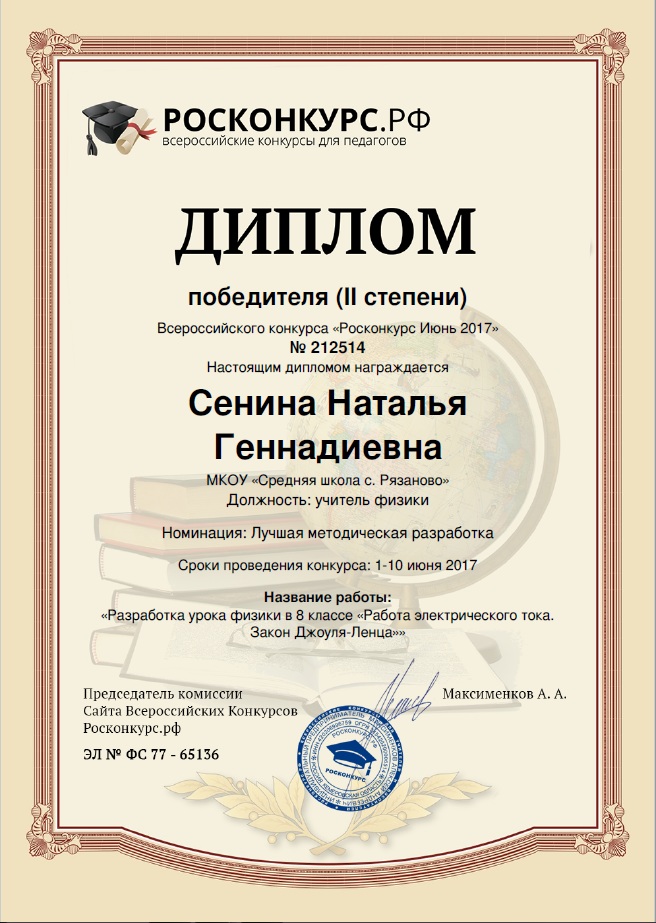 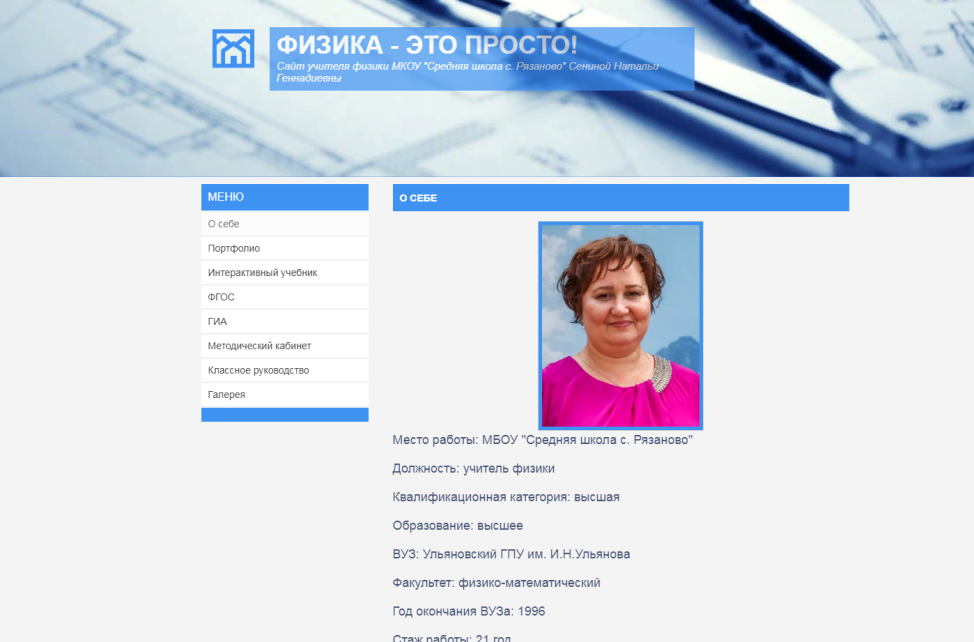 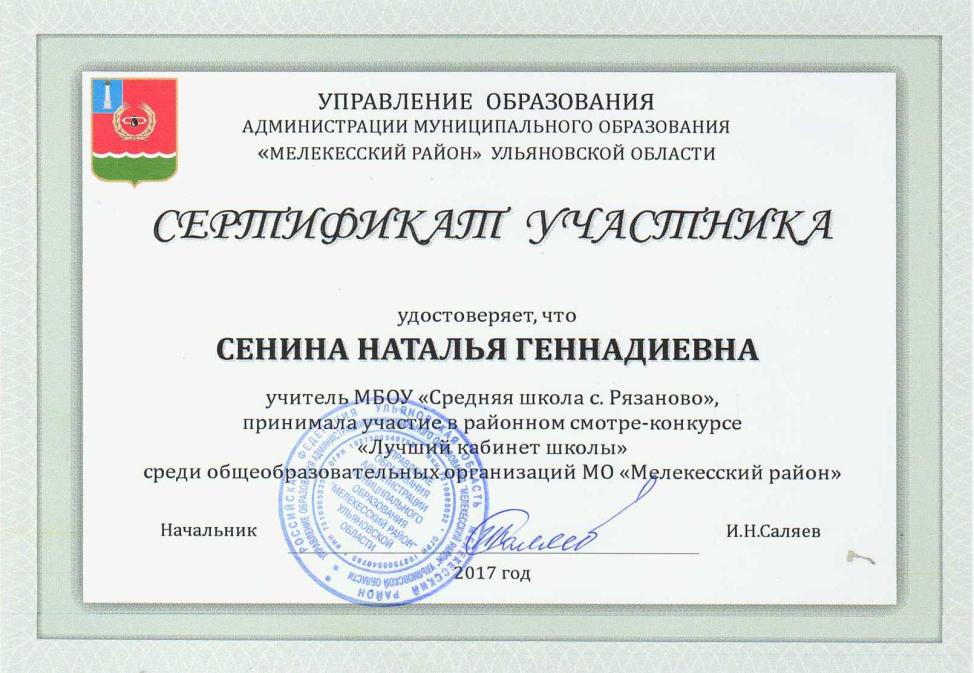 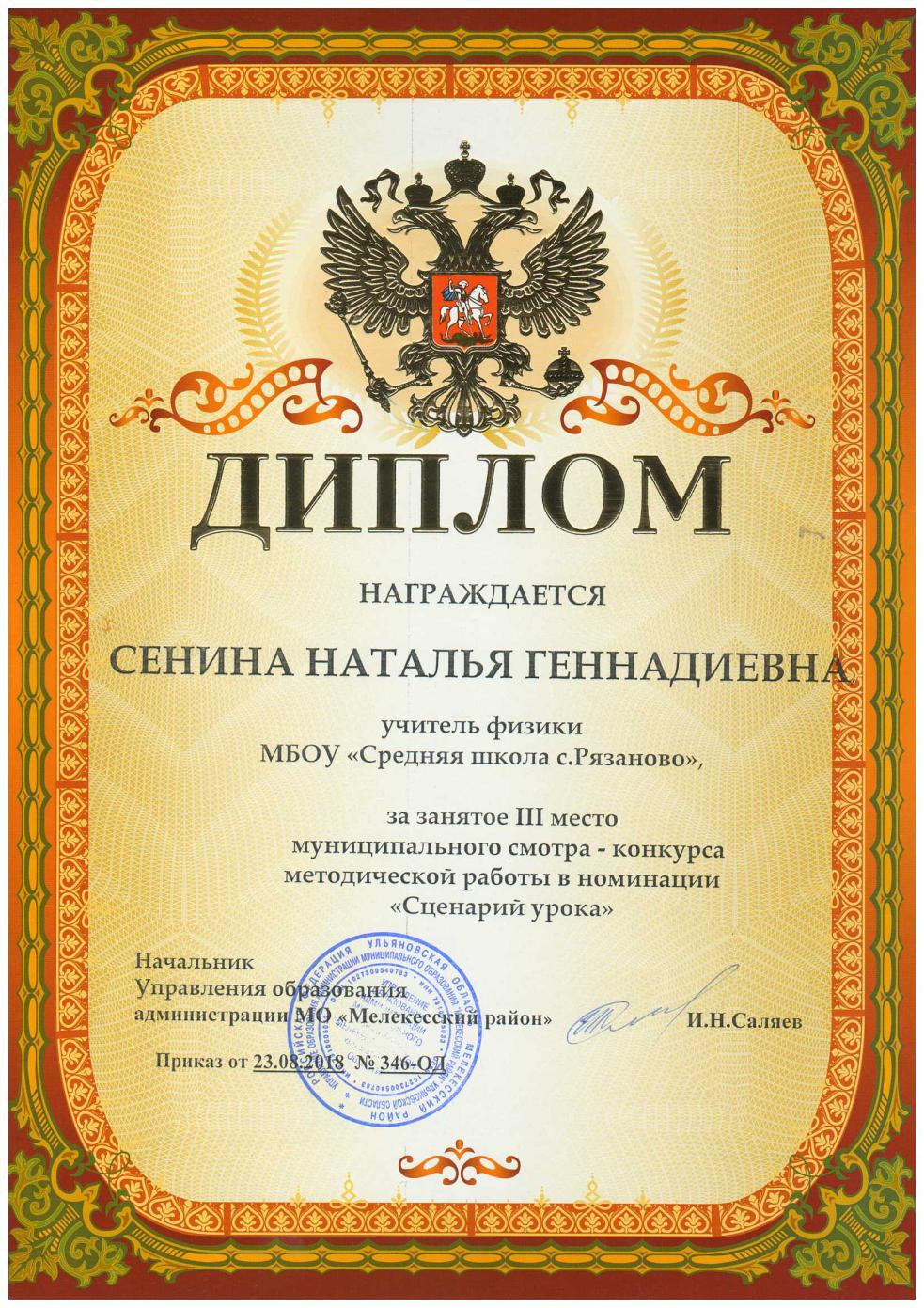 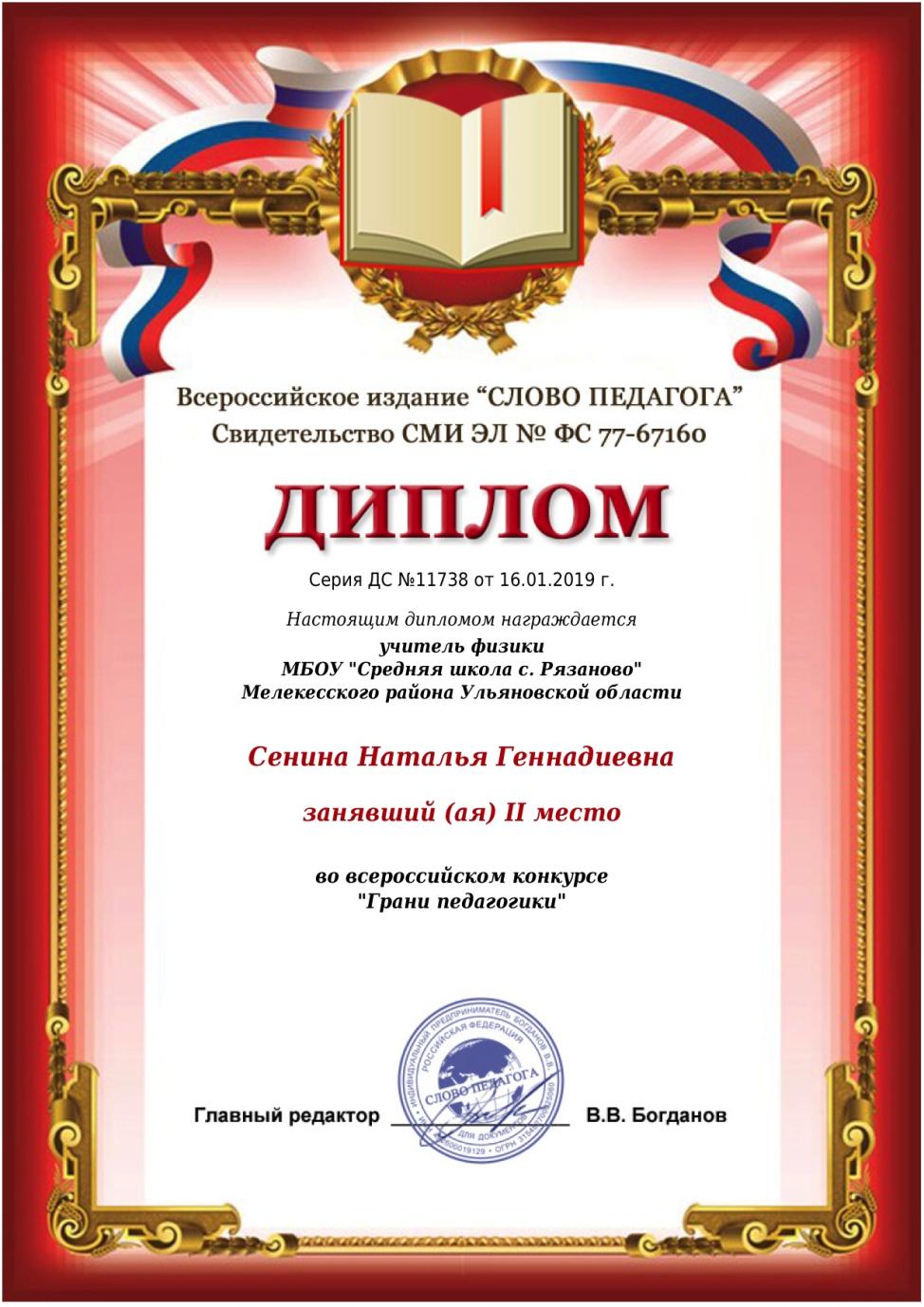 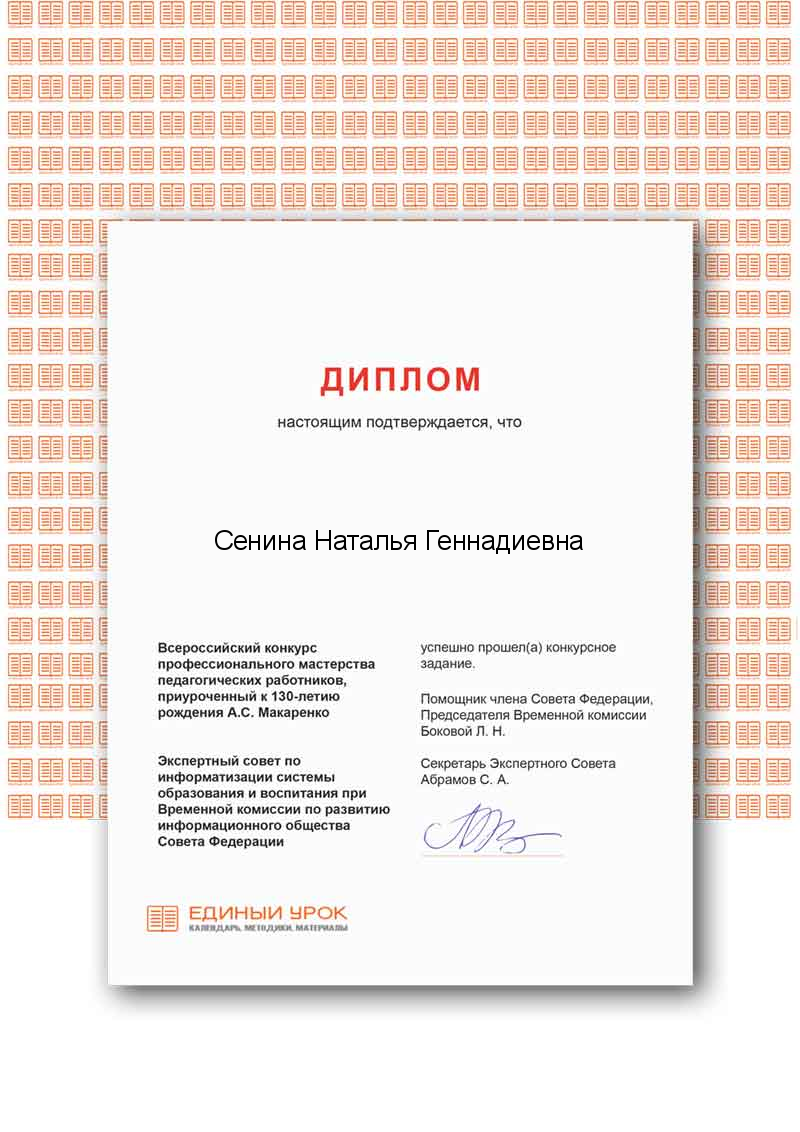 Обобщение опыта17.03.2017 выступления на РМО учителей физики по теме самообразования: «Формирование метапредметных умений на уроках физики»Являюсь участником IX Международного педагогического форума «Современные технологии обучения: достижения, опыт, практика»В рамках районного практического семинара «Проектирование урока в современной  информационно-образовательной среде» в МКОУ «Средняя школа с.Рязаново» 21.04.2017 дала на район открытый урок физики в 8 классе «Работа электрического тока. Закон Джоуля-Ленца»В рамках муниципального семинара «Универсальные учебные действия в условиях ФГОС» в МКОУ «Средняя школа с.Рязаново» 28.02.2018 дала на район открытый урок физики в 7 классе «Звук. источники звука»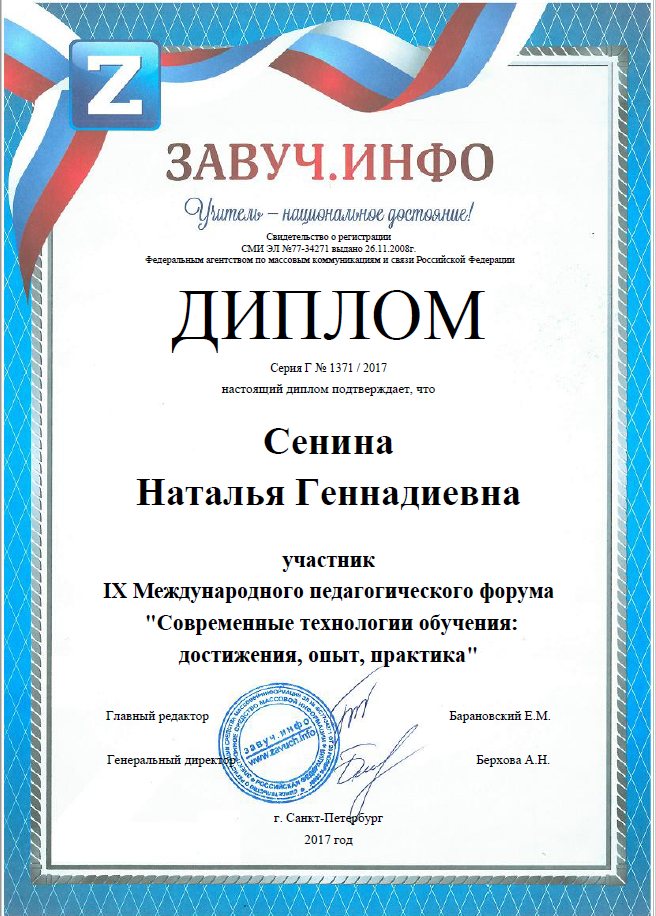 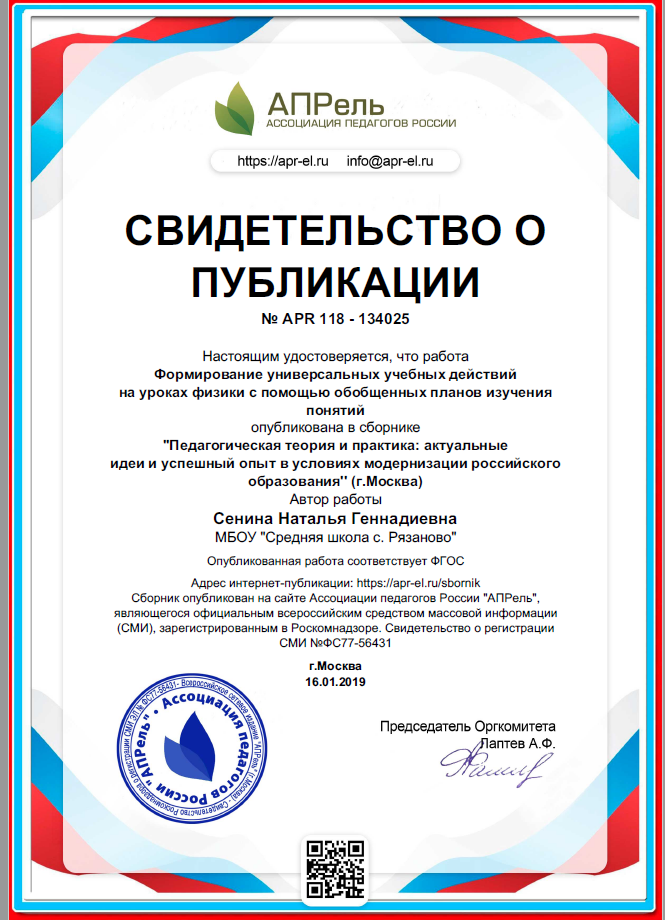 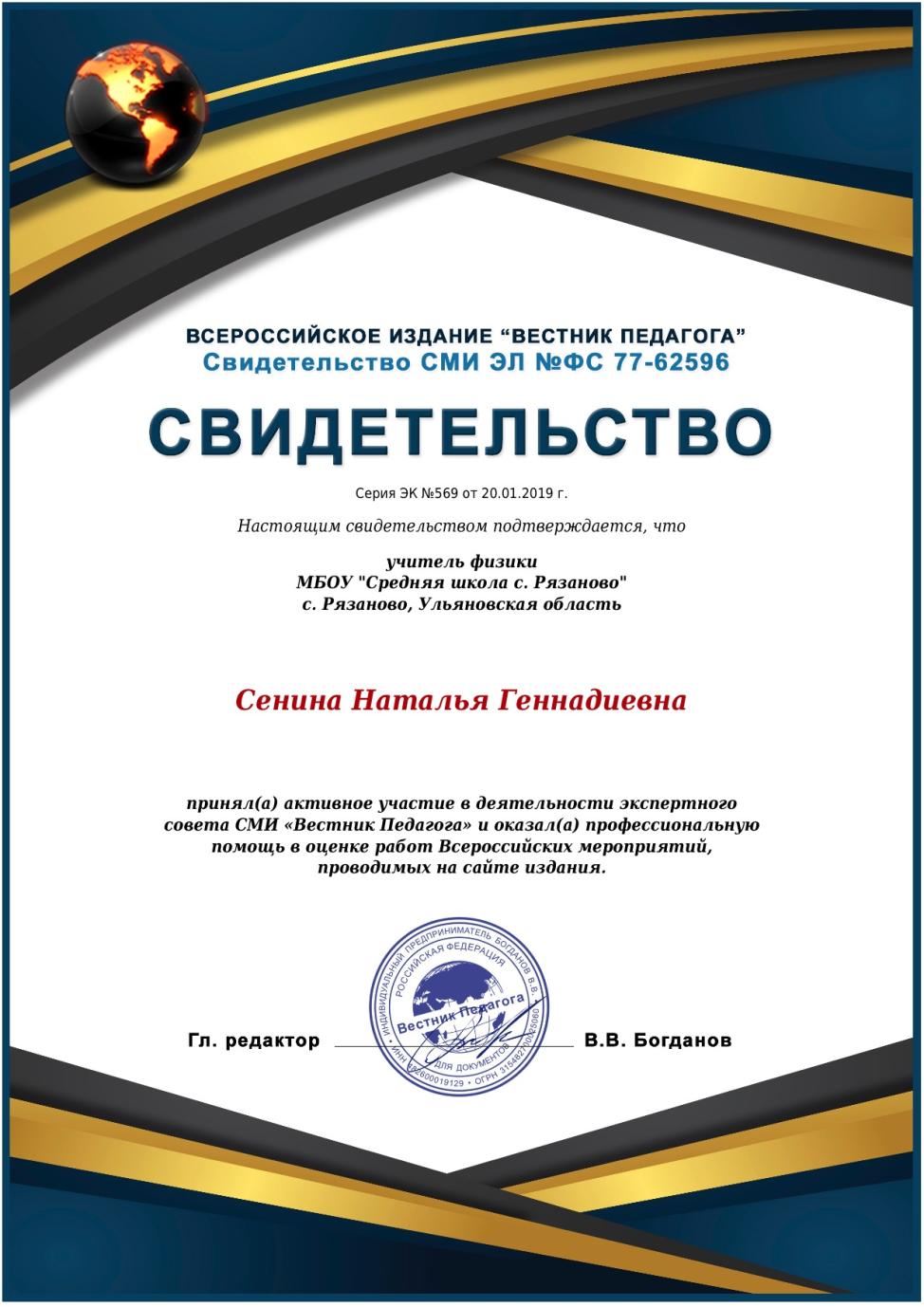 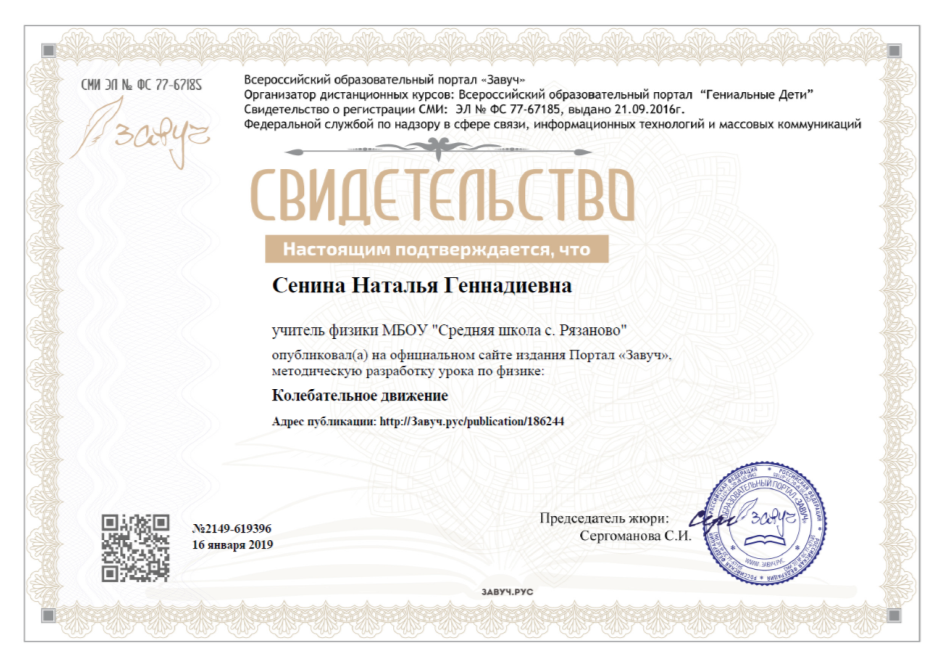 Внеурочная деятельность по предметуУченики с удовольствием приняли участие в неделе физики и космонавтики, прошедшей в апреле 2018 года. Были проведены следующие мероприятия: Выставка рисунков «Космос глазами детей» (1-4 кл.), Конкурс компьютерного рисунка «Далёкий космос» (5,6 кл.), Конкурс презентаций «Космос: прошлое, настоящее, будущее» (7-10 кл.), Конкурсы плакатов,  посвящённых году космонавтики (5-10 кл.), Книжная выставка, посвященная развитию космонавтики в стране (1-10 кл.), Беседа «А знаете, каким он парнем был…» (2-4 кл.), Игра «Поле чудес», посвященная Дню космонавтики (5-7 кл.), Гагаринский урок «Космос – это мы» (8-10 кл.), Межпланетные олимпийские игры (спортивный праздник учащихся начальной школы (1-4 кл.). 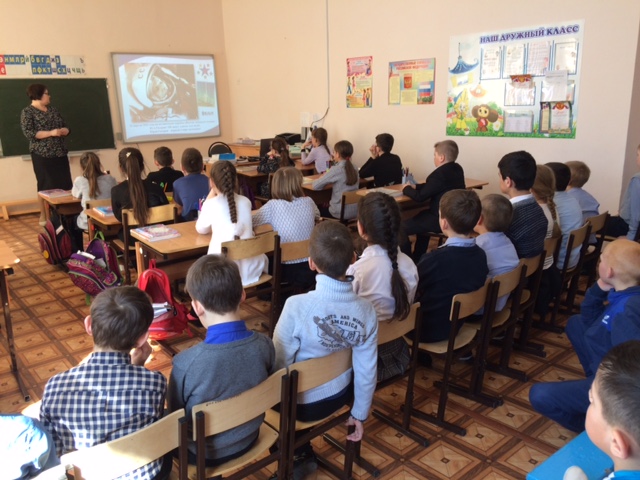 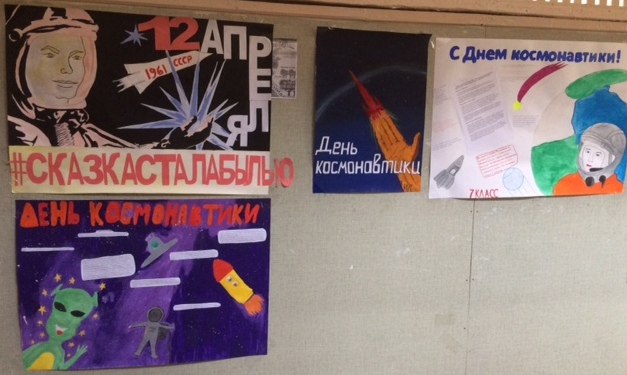 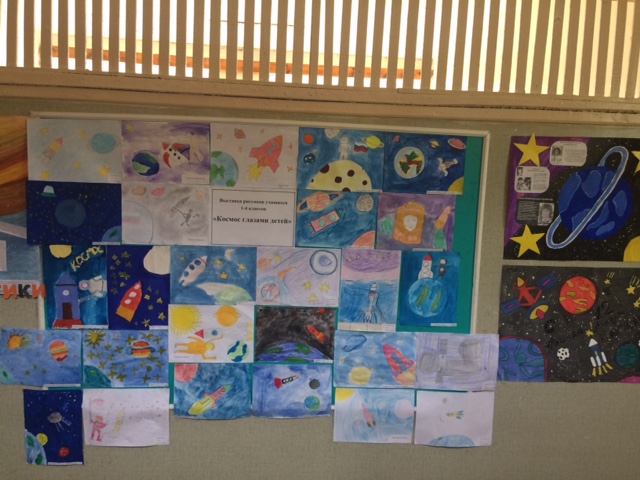 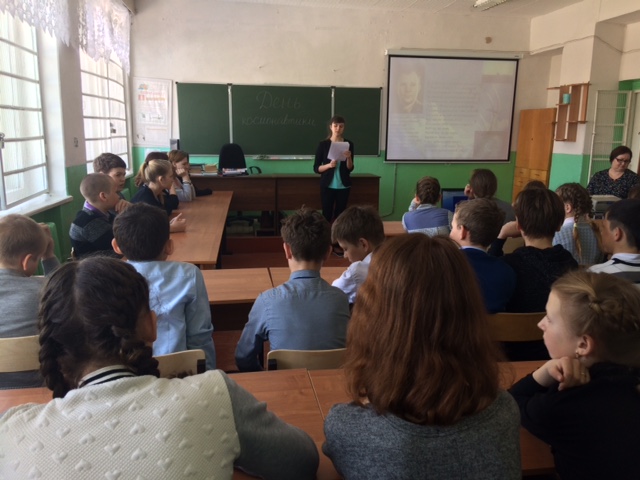 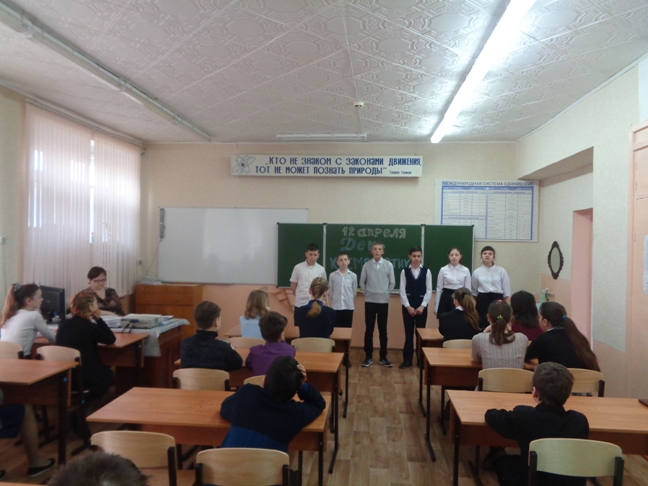 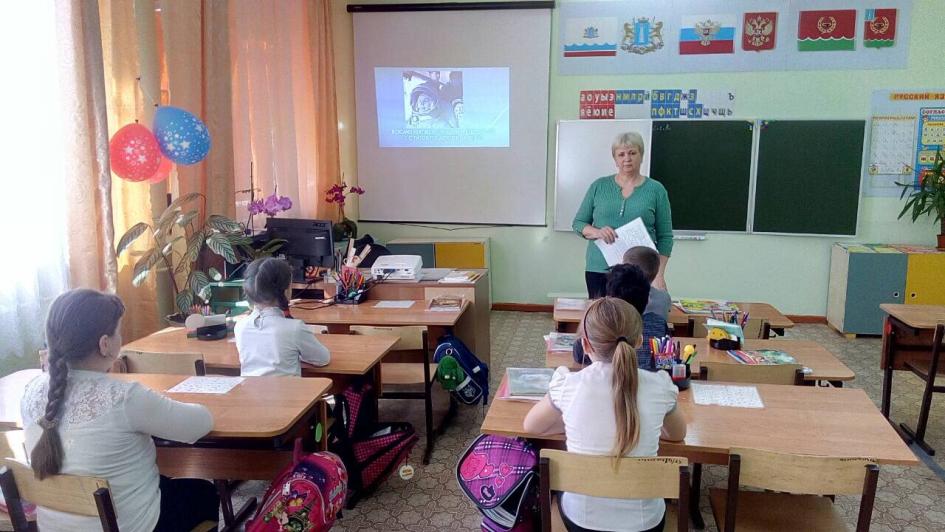 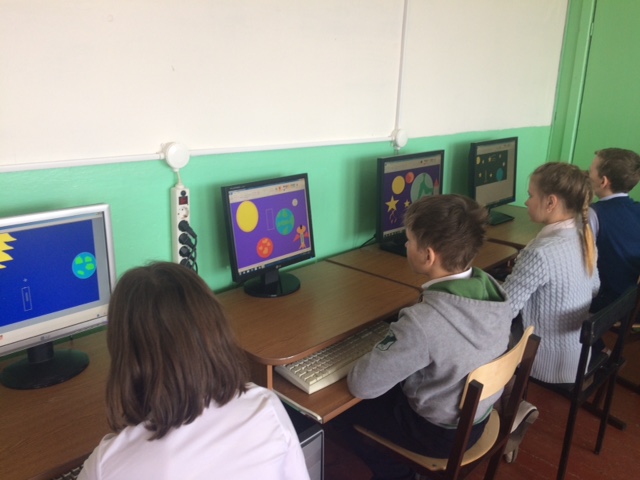 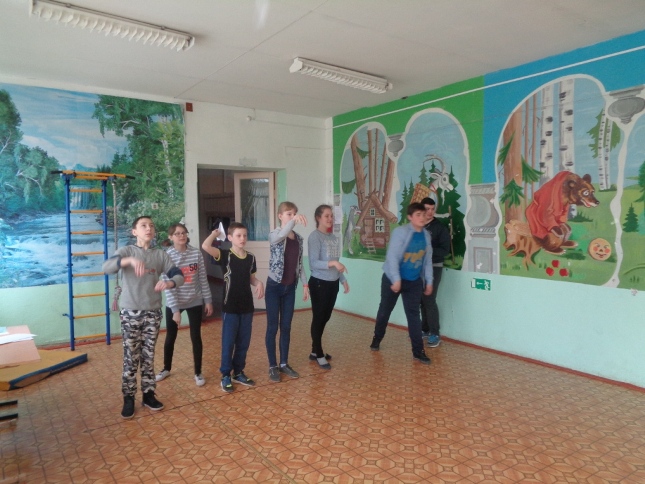 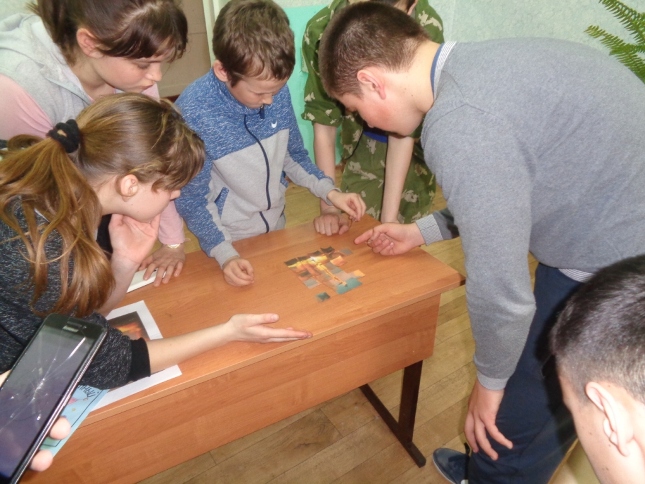 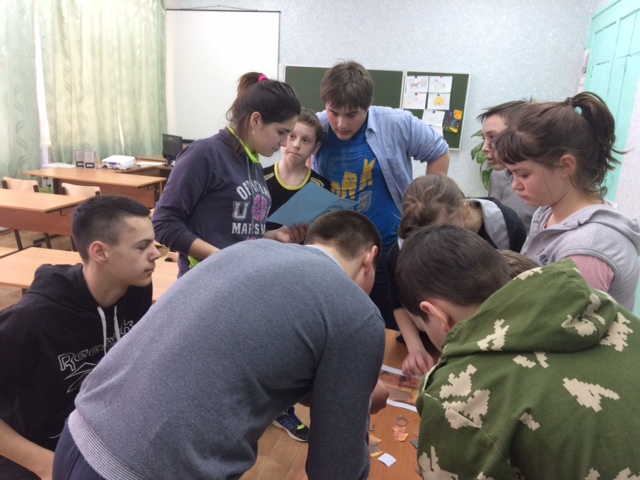 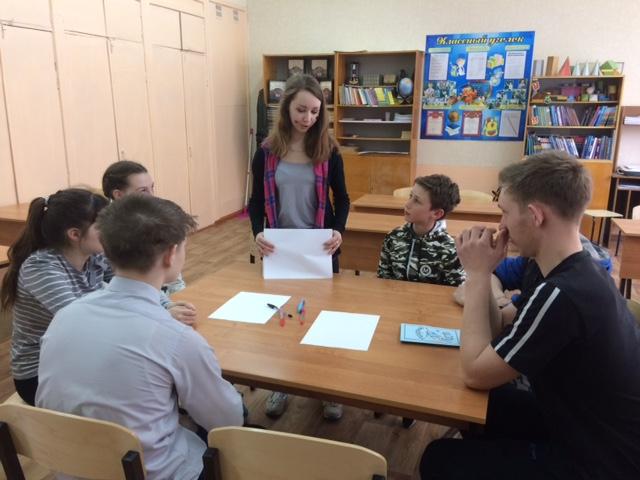 №ПериодКлассКол-во
уч-сяУчатся наУчатся наУчатся наУчатся нан/аосв.% кач.% усп.СОУ№ПериодКлассКол-во
уч-ся"5""4""3""2"н/аосв.% кач.% усп.СОУ12014-2015515249---40,010052,022015-2016615258---46,710053,932016-2017715249---40,010052,042017-2018814239---35,710051,152018-2019 (1 пол.)914149---35,710048,6№ПредметПериодУчатся наУчатся наУчатся наУчатся на% кач.Динамика№ПредметПериод"5""4""3""2"% кач.Динамика1Литература2017-2018266-57,1-1Литература2018-19 (1 пол)248-42,9-2Русский язык2017-2018248-42,9+2Русский язык2018-19 (1 пол)257-50,0+3Информатика2017-2018275-64,3-3Информатика2018-19 (1 пол)257-50,0-4Алгебра2017-2018275-64,3не изм.4Алгебра2018-19 (1 пол)185-64,3не изм.5Геометрия2017-2018248-42,9не изм.5Геометрия2018-19 (1 пол)248-42,9не изм.6Биология2017-2018437-50,0+6Биология2018-19 (1 пол)275-64,3+7География2017-2018536-57,1+7География2018-19 (1 пол)275-64,3+8Физика2017-2018257-50,0не изм.8Физика2018-19 (1 пол)167-50,0не изм.9Химия2017-2018347-50,0не изм.9Химия2018-19 (1 пол)257-50,0не изм.10Физкультура2017-2018104--100не изм.10Физкультура2018-19 (1 пол)86--100не изм.11ОБЖ2017-201859--100-11ОБЖ2018-19 (1 пол)275-64,3-12История2017-2018275-64,3не изм.12История2018-19 (1 пол)185-64,3не изм.13Обществознание2017-2018473-78,6-13Обществознание2018-19 (1 пол)194-71,4-14Английский язык2017-2018437-50,0-14Английский язык2018-19 (1 пол)428-42,9-№КлассПериодКол-во
уч-сяОценкин/аосв.% кач.% усп.СОУ№КлассПериодКол-во
уч-ся"5""4""3""2"н/аосв.% кач.% усп.СОУ171 четв.716 - - -- 100,0100,069,1172 четв.7241- -  -85,7100,070,3281 четв.10 -64 - - -60,0100,052,8282 четв.10 -64 -- - 60,0100,052,8391 четв.14257 - -- 50,0100,055,1392 четв.14167 -- - 50,0100,052,64101 полуг.413 - - - -100,0100,073,05111 полуг.5 -5 - -- - 100,0100,064,0УспеваемостьКачественная успеваемостьСредний балл2014-2015уч.г.100%65,4%3,92015-2016уч.г.100%66,3%3,92016-2017уч.г.100%67,0%42017-2018уч.г.100%66,7%42018-2019уч.г.(1 полугодие)100%79,1%4ГодКоличество выпускниковКол-во уч-ся, сдававших экзамен по физике% уч-ся, сдававших экзамен по физикеКол-во уч-ся, сдавших экзаменУспеваемость201414----201519----20166----201714----201810110%1100%№ п/пГодСда-вало всегоСдали экзамен на:Сдали экзамен на:Сдали экзамен на:Сдали экзамен на:Успе-вае-мостьКачест-венная успева-емостьСр. балл№ п/пГодСда-вало всего«5»«4»«3»«2»Успе-вае-мостьКачест-венная успева-емостьСр. балл2014--------2015--------2016--------2017--------20181-1--100%100,0%4Количество выпускниковСдавали ЕГЭ по физикеСдавали ЕГЭ по физикеПреодолелиминимальный порогПреодолелиминимальный порогКоличество выпускниковКол-во уч-ся% уч-сяКол-во уч-ся % уч-ся20146117%1100%20155360%3100%20166583%5100%20174375%3100%2018-----Средний тестовый балл по школеСредний тестовый балл по Мелекесскому районуСредний тестовый балл по Ульяновской областиСредний тестовый балл по России201441,042,244,745,7201549,046,751,851,4201649,449,650,450,0201760,052,752,153,22018----Учебный годВыпускники2014Кузьмин Антон2015-2016Баракина ВалерияКейзероваксения2017Бороденкова АленаГордина Александра2018-№МероприятияСроки1.Диагностика одаренных детей Январь. Ежегодно 2.Расширение сети курсов по выбору с учетом способности и запросов учащихся Май. Ежегодно. 3.Организация и проведение школьной олимпиады по физикеОктябрь. Ежегодно. 4.Участие в районной олимпиаде по физикеНоябрь, декабрь. Ежегодно. 5.Анализ и корректировка результативности и выполнения программы «Одаренные дети» Январь. 6.Пополнение банка педагогической информации по работе с одаренными детьми. Постоянно. 7.Приобретение литературы для организации работы с одаренными детьми. Постоянно. 8.Разработка системы поощрений победителей олимпиад, конкурсов, фестивалей. Постоянно 9.Организация работы по участию одаренных детей в конкурсах по физике. Сентябрь. Ежегодно. 10.Расширение системы дополнительного образования для развития творческих способностей одаренных детей Постоянно 11.Активизация разъяснительной работы по вовлечению способных учащихся в различные конкурсы, заочные олимпиады по  физикеПостоянно. 13.Творческий отчет Ежегодно, май. 14.Обобщение опыта работы с одаренными детьми Ежегодно. 15.Распространение опыта работы с одаренными детьми Ежегодно 16.Проведение предметных недель Ежегодно. №Содержание работыСроки1Обновление и пополнение банка данных одаренных учеников по информатике Август – сентябрь2Ознакомление с данными имеющимися у классных руководителей  по одаренным детям (ведущий тип памяти, мышления, объем  внимания, карта интересов, профессиональная направленность и др.) В течение года по мере необходимости3Организация индивидуальной работы на уроке с одаренными детьми (создание индивидуального плана работы на уроке, подбор творческих заданий и др.) В течение года4Подготовка к участию в школьной и районной олимпиаде. Сентябрь – декабрь5Работа с родителями (консультации по вопросам круга интересов учащихся, индивидуальных особенностей и др.) Систематически6Индивидуальные консультации с учащимися по вопросам вызывающим интерес или трудности. Организация работы по участию одаренных детей в конкурсах по информатике. В течение года7Составление рекомендаций по использованию дополнительной литературы по предмету. В течение года8Обмен опытом по работе с одаренными детьми с другими учителями – предметниками. В течение годаГодНазвание мероприятияКем проведеноКоличество (при более 3 участников) или фамилия, имя обучающихся, принявших участиеРезультатучастия(количество лауреатов, победителей и др.)2014Всероссийская олимпиада школьников по физике (муниципальный этап)Отдел образования администрации «Мелекесский район»Баракина ВалерияПризер2015Онлайн-этап олимпиады «Физтех» (тур по физике)Московский физико-технический институт(государственный университет)Мулгачева АнастасияДиплом II степени2016Всероссийский интернет-конкурс «КОНКУРС-МИФ» (Математика, Информатика, Физика), предмет физикаОрганизационный комитет Всероссийского интернет-конкурса «КОНКУРС-МИФ»Миронова ДарьяДиплом III степени2016Отраслевая физико-математическая олимпиада школьников «Росатом»Оргкомитет Отраслевой физико-математической олимпиады школьников «Росатом»Кадырова ПолинаПризер 3 степени2017Всероссийский интернет-конкурс «КОНКУРС-МИФ» (Математика, Информатика, Физика), предмет физикаОрганизационный комитет Всероссийского интернет-конкурса «КОНКУРС-МИФ»Миронова ДарьяДиплом III степени2017Интернет олимпиада школьников по физике (дистанционный этап)Санкт- Петербургский государственный университетМиронова ДарьяДиплом 1 степени, приглашение на очный тур2017Районная научно-практическая конференция юных исследователей «Шаг в будущее-2017»Управление образования администрации «Мелекесский район»Семенова Анастасия3 место2018Онлайн-этап олимпиады «Физтех» (тур по физике)Московский физико-технический институт(государственный университет)Андреев ГлебДиплом I степени2018Онлайн-этап олимпиады «Физтех» (тур по физике)Московский физико-технический институт(государственный университет)Семенова АнастасияДиплом I степени2018Всероссийская олимпиада школьников по физике (муниципальный этап)Управление образования администрации «Мелекесский район»Мулгачев Данила1 место2019 Всероссийская олимпиада школьников по физике (региональный этап)Министерство образования и науки Ульяновской областиМулгачев Данилаучастник